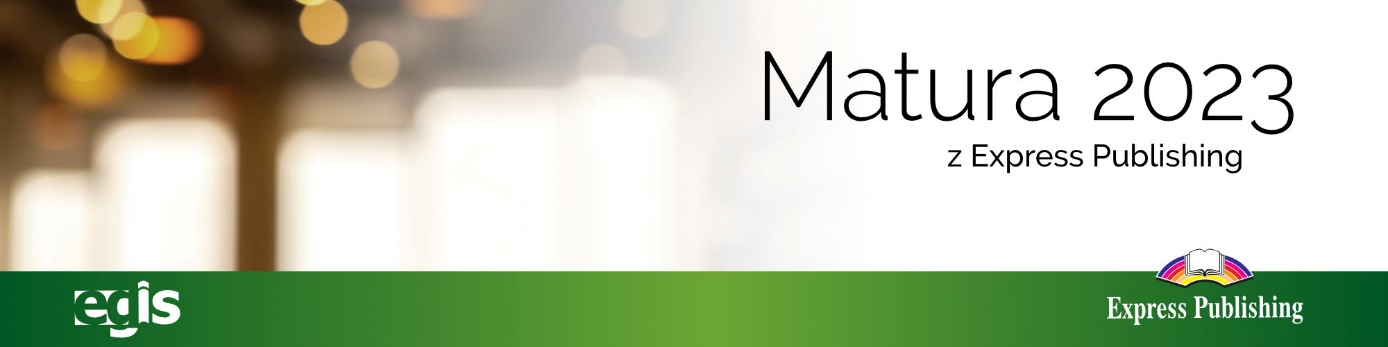 ANSWER KEY SETY LEKSYKALNE POZIOM PODSTAWOWY (B1+/B2)ZESTAW I* Answer KeyZESTAW II** Answer KeySETY LEKSYKALNE POZIOM ROZSZERZONY (B2+/C1)ZESTAW I* Answer KeyZESTAW II** Answer Key* Zestaw I polecany jest szczególnie jako uzupełnienie tematu Miejsce zamieszkania, ponieważ przynajmniej jedno zdanie w każdym zadaniu jest związane z tą tematyką.** W zestawie II sprawdzane są te same wyrazy co w Zestawie I, ale w innych zdaniach i w innej kolejności. Jest to zatem materiał utrwalający znajomość środków językowych z Zestawu I.1.1.rented1.2.store1.3.poor1.4.sounds1.5.at1.6.look1.7.part1.8.kind1.9.far1.10.move1.1.look1.2.kind1.3.part1.4.move1.5.far1.6.rent 1.7.poor 1.8.store1.9.at 1.10.sounds 1.1.let1.2.though1.3.rate1.4.alarm1.5.due1.6.view1.7.matter1.8.addition1.9.far1.10.within1.1.alarm1.2.view1.3.within1.4.let 1.5.matter1.6.though1.7.due 1.8.far1.9.addition 1.10.rate 